Publicado en  el 13/11/2015 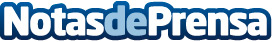 Bankia y la Cámara de Segovia firman un convenio de colaboraciónPor medio de este acuerdo, que estará vigente hasta septiembre de 2016, Bankia patrocinará el premio Sello Real de Paños | Además, Bankia realizará tres acciones formativo-informativas destinadas a atender las necesidades empresariales en la provincia | Adicionalmente, el banco pone a disposición de las empresas segovianas Bankia Indicex, una herramienta gratuita que analiza de forma instantánea la competitividad digital	El presidente de la Cámara Oficial de Comercio, Industria y Servicios de Segovia, Pedro Palomo, y el director territorial de Bankia en Castilla y León, Jaime Campos, han firmado esta mañana un acuerdo de colaboración por el que la entidad bancaria se compromete a patrocinar el premio Sello Real de Paños.Datos de contacto:Nota de prensa publicada en: https://www.notasdeprensa.es/bankia-y-la-camara-de-segovia-firman-un_1 Categorias: Nacional Finanzas E-Commerce Premios http://www.notasdeprensa.es